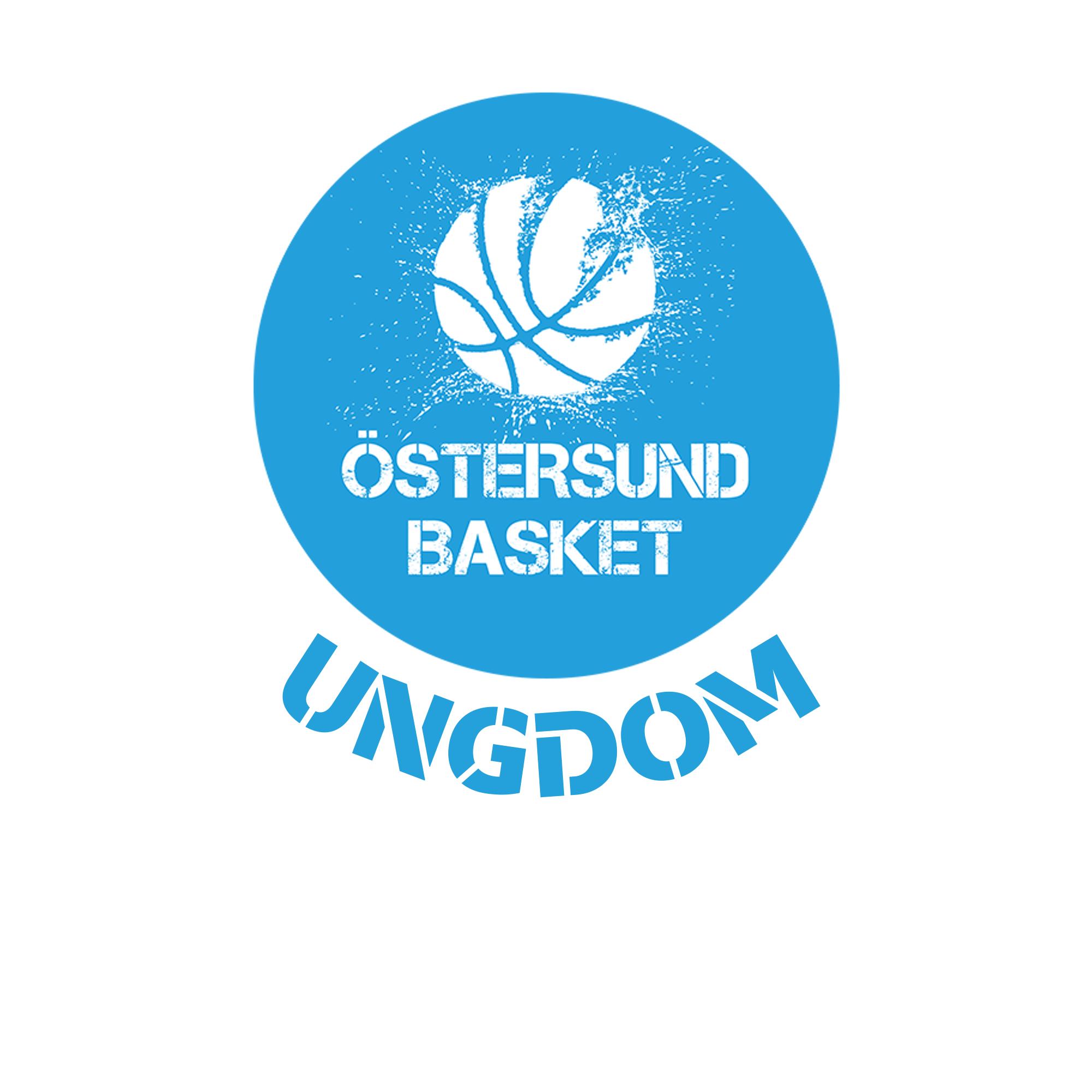 Laget.se, närvaro och LOK-stödÖstersund Basket Ungdom2021-10-12Introduktion till Laget.seFör att kunna komma åt lag och andra administrativa uppgifter behöver du skapa ett konto på laget.se det gör du snabbast på följande länk.	LathundEn guide för hemsidan finns att hämta i PDF-form. På denna länk kan du hämta hem PDF för att stämma av vad som behöver göras en gång, varje säsong och löpande uppgifter för dig som är administratör, tränare eller lagförälder. AppLaget.se har en appversion av sitt verktyg för Iphone och Android. Gå in på din Appstore och sök upp laget.se, ladda ner och du kan enkelt registrera närvaro, skapa aktiviteter och följa alla dina lag. NärvaroVid varje aktivitet som utförs under föreningens namn så ska närvaro rapporteras genom laget.se. Under laget.se skapar ni en aktivitet och registrerar spelare och ledare som närvarat. När ni som administratör skapar en aktivitet så kan ni även kalla spelare till träningen, spelarna får ta ställning och tacka ja eller nej, därefter är det bara klicka i vilka som närvarat eller ej. Närvaro är det väldigt viktigt att ni registrerar då detta är ett stort stöd som vi som förening är i behov av. Om stödet inte kommer in kan vi inte betala för halltider och tränare. Statligt lokalt aktivitetsstöd (LOK-stöd) Statligt Lokalt aktivitetsstöd (LOK-stöd) är ett stöd avsett att stödja ungdomsverksamheten i med aktiviteter för ungdomar mellan 7 och 25 år. Bidrag utgår till ideell förening som är medlem i specialidrottsförbund anslutet till Riksidrottsförbundet. Bidragsberättigad ålder är mellan 7-25 år, maximalt 30 deltagare per aktivitet ges bidrag En ansökan inlämnas per huvudförening oavsett om föreningen består av flera SF - anslutna idrotter. Ansökan om LOK-stöd ska innehålla redovisning av genomförda aktiviteter, deltagartillfällen och ledartillfällen fördelade på ålder och kön. Ansökan görs digitalt via IdrottOnline Klubb och kan endast skickas in av ordförande, kassör eller LOK-stödsansvarig.LagföräldrarLagföräldrar har ett ansvar att se över och underhålla varje lag för sig. Det är viktigt att utse en lagförälder som kan ha koll på lagkassa, resor, träningar och spelscheman. Generellt är det bra om tränaren får fokusera på basketutveckling stora delen av tiden och att en eller fler förälder hjälper till runtom. Uppgifter för en lagförälder kan innebära:Ansvar för lagkassaKallelse till föräldramöteAnsvar och uppföljning av lagförsäljningar Kontakt med kanslietAdministratör av lagets hemsidaFunktionär på matchsammandragVad behövs göras utöver det här?Sammanställa lag-, telefon- och maillistor till spelare/föräldrar, skicka dessa till kansliet Hjälpa till med kommunikation i föräldragruppen Tvätta matchställ För de som inte spelar i Kvantumligan tillkommer: Kalla motståndare till match (kontaktuppgifter till alla lag finns på www.mnbdf.se) Ordna sekretariat vid varje hemmamatch Hämta nycklar till hallar på kansliet och ansvara för att släppa in bortalag i tid före matchHämta sekretariatsväska på kansliet och se till att den finns på plats i tid innan match. I väskan finns information om vad som ska göras kring matcher inklusive rapportering av resultat.Organisera och samordna resor/skjutsar vid bortamatcher eller cuper. Boka biljetter och eventuellt boende för längre resor eller cuper. Ansvara och organisera insamling av pengar som t.ex. bidrag till resor och cuper mm.